Chapelgreen Primary School – Home Learning Activities WB 22/02/21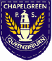 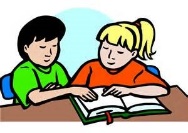 Spelling, Reading, Maths and Topic to be completed each day – please put a date at the top of any jotter work please.Please email pictures of work to gw20reidholly@glow.sch.uk ***CHANGE TO MEETING TIMES***To help groups to have the spelling and phonics teaching appropriate to their group, we are going to use our meeting time to see a group at a time on Monday and Tuesday. Whole class meets this week will continue as normal on Wednesday and Friday.Some days I may arrange an extra meeting for each group to help with work and check in. These extra afternoon times will be at 2:15 and I will let you know in advance if this is happening. See you soon!DaysSpelling/ PhonicsReadingMathsTopicMondayGREEN GROUP 10:45 BLUE GROUP 11:00 PURPLE GROUP TUESDAY Spelling This week’s spelling words are:Green group because, week, keep, when what, many, soon, bookhow, where, now, tooPurple group second, fifteen, five, fourteenspring, sunny, those, homeBlue group round, found, wish, men Use the spelling strategy guide to chose which spelling strategy to use. Write this in your jotter. Phonemes This week’s phonemes are Green group auau video ew ew video ow (owl) ow (owl) videoPurple group wa wa videoth (then) th (then) videowe are looking at the hard ‘th’ sound like in feathers and clothesBlue group ou ou video Watch the video to hear the pronunciation of the phoneme. Can you think of five words with your phoneme? Write this in your jotter. Green and Purple do this for all of the sounds listed. You will find a Microsoft forms quiz and a kahoot quiz on teams. You can choose which one to complete. What have we been doing in lockdown On teams you will see a place to type what you have been doing over lockdown. Reply to others comments. Maybe you have done something similar or you want to ask a question. Maybe you have been baking or doing some crafts. Walking outside or helped around in the house. Time Today’s tasks will help us to measure how long a minute, an hour and half an hour is. Watch these clips and then complete your tasks from the blog. How long is a minute? The minuteHow long is an hour?  The hour How long is half an hour? Half an hour Complete the task on the blog to see what you can do in one minute. Write two things that you like to do that takes you an hour to complete. What do you like to do that takes half an hour? Number Complete the sumdog challenge to practice your number work. Our Planet.  Why Is It So Special?‘Planet Earth is our home planet.  It provides us with life and protects us from space.’Watch the short video on this website Planet Earth(You will need to scroll down a little bit to where is says ‘Planet Earth, Explained’.)Find something circular to draw around. Now, draw around this to create a circle in the middle of your jotter or a piece of paper.(This represents Planet Earth).   Inside the circle, write as many reasons as you can as to why Our Planet Earth is special or important to you/us.  You can get ideas from family and friends and add them to your circle too. If you have time you could go over your writing in a dark colour and then use green and blue colouring pencils to colour the land and sea areas on your Planet Earth.TuesdayPURPLE GROUP MEETING 11:00Fun Spelling If you have chalk you could go outside and write your spelling words. You could use stones or twigs to spell the words out. If you can’t get outside, I have posted an example of fun spelling tasks to do in your jotter. Phonemes Use the elkonin box template to sort your phoneme words.Green group au sauce, because, applaud, pause, Paul, Laura ewdrew, flew, chew, grew, threw, chew, grew, threw, blewowowl, brown, growl, now, crown, allowBlue group oucount, house, round, outside, sound, mousePurple group wawas, wash, water, wall, wander, watch, warm, walk, swallow, swan, waspththem, this, then, there, these, father, mother, that, rather, gather their Online ReadingUse studyladder to find your reading book online. Answer the questions at the end of the book. Can you spot any of the phonemes you have been learning? Can you write the four letter words in the story? Time Today’s work will help us to:  Read an analogue clock Know what the hands on the clock tell usKnow which direction and how quickly the hands on the clock travel. Copy or print the template from the blog to have your own interactive clock or use this online one to help you with your tasks. Online interactive clock  Squares & triangles Watch these videos to show you how to read an analogue clock.O'clock on an analogue clock Half past on an analogue clock Now, complete the tasks on the blog to help you practice reading analogue clocks. Remember you can re-watch the videos and use an interactive clock to help you. Online interactive clock  Circles Watch these videos to revise reading an analogue clock using:O’clock Half past Quarter to Quarter pastReading an analogue clock O'clock on an analogue clock Half past on an analogue clock Quarter past and quarter to slideshow(scroll to the slideshow on the bbc bitesize website and read with a helper) Now watch this video for quarter past and quarter to  quarter past and quarter to video Now complete the tasks from the blog to practice reading o’clock, half past, quarter to and quarter past on an analogue clock. Remember you can re-watch the videos or use an interactive clock to help you. Online interactive clock  What Is Climate Change?Watch this video (6 mins) on Climate Change. Climate ChangeComplete this Climate Quiz.  How did you get on?  You can take the quiz again if you need to.  You might need someone to read it with you.  Now create a symbol/logo/image to illustrate that our planet is sick and in need of our help.  No words just a clear picture. You could look up the internet for some ideas/examples.  You can draw this with a drawing tool/app if you would prefer.WednesdayWHOLE CLASS MEETING 10:45Taught WritingWe are learning to write instructions.  Watch this clip on how to write instructions Writing Clear InstructionsToday I would like you to write instructions for getting ready for bed at night.  Remember to:-Include a list of the things you need e.g. toothbrush, pyjamas etcThink about the verb you use at the beginning of each sentence/instruction e.g. brush, pull, pushNumber your steps, staring a new line for each new step. Next week I will be asking you to write the instructions for making your lunch e.g. a sandwich or anything you want.  Make sure you carry out the task so that you know the steps for next week!Taught Writing Cont. Maths – Patterns and SequencesThe next few weeks we will be looking at patterns and sequences.  We will start with shapes then move on to numbers.Watch this short clip on repeated patterns with 3D ShapesPatterns with 3D shapesPractise completing patterns by completing playing this game.Shape Sequencing GameComplete one of the worksheets on the blog (you can choose).  If you can’t print it out then just draw the next shape(s) in your jotter.Can you create repeated patterns with anything at home? Toys, pasta shapes, coins.  Take a picture and let me see. Eco Focus Week – Climate ChangeWhat Causes Climate Change?What Can We Do To Help?Look at the PowerPoint on Carbon Footprint (This is better looked at on a PC but can easily be read on an ipad).Draw round your foot.  Now, inside your foot outline, write down 5 things that you could do to reduce your Carbon Footprint.ThursdaySpelling Add this week’s words to your pile of flashcards. Read through your flashcards with a helper. See how many words you can read in one minute! PhonemesAsk a helper to read your phoneme words for this week. Try to spell them correctly without looking. Green and purple group- five of each phoneme will be enough. Now use your phoneme words to write a sentence in your jotter. Bonus- you could make a pic collage using your phoneme words.Comprehension quiz Complete your assigned reading on epic. ‘The Missing doughnut’ The quiz questions will be on this story within the book. Feel free to read a few of the other short stories and write any new words you have learned on teams!Use the ‘epic’ app on your school iPad or use the link Epic Reading to access epic reading. Our class code is:  zzp6507 On teams you will find a Microsoft form quiz or a kahoot quiz. You can choose which one to complete.Time We are going to continue practising reading an analogue clock. Can you think of three places you would find an analogue clock?SquaresKeep working on reading o’clock and half past on an analogue clock. The task on the blog will give you some more practice. You can re-watch yesterday’s videos to help you Triangles Quarter past and quarter to slideshow(scroll to the slideshow on the bbc bitesize website and read with a helper) Now watch this video for quarter past and quarter to  quarter past and quarter to videoComplete the quarter to and quarter past task on the blog. Circles Here is a video to help you read an analogue clock using five-minute jumps. Please pause the video when you need to Reading an analogue clock to five minutesPlease complete today’s task to help you practice reading an analogue clock in five minute jumps. Persuasive PoemWrite a poem to persuade others to look after Planet Earth.  Your poem can share ways we can care for our planet or what would happen if we don’t.  North Lanarkshire have set this activity as a competition.  If you would like to take part in the competition make sure you send in a really clear photograph of your work or if you would like to type it up in some way then go ahead! Remember to give your poem a title.I look forward to reading your work.FridayWHOLE CLASS MEETING 10:45 Spelling and phonemes Look for sounds in the world. Go out for a walk or look out the window and see how many of this weeks sounds you can see. When I look out my window I can see a new coin dropped on the ground, a petrol station and a tree with a branch cut off. See what sounds you can spot. Write your answers in your jotter when you are back at home. Use Educandy to practice your spelling words and phonemes www.educandy.comEpic book review Use the ‘epic’ app on your school iPad or use the link Epic Reading to access epic reading. Our class code is:  zzp6507 Find a book you enjoy, or you think our class would enjoy. Create a book review of this to add to our virtual library. You can do this in different ways: The book review template on the blogCreate a pic collage using pictures to show what happens in the story with a text box saying what your favourite part was, tell us the name of one of the characters and a description and if you would recommend this story to a friend, Remember to include how many starts out of 5! Record your voice. Tell us what the title and author of the book is, tell us about what happens in the story, what your favourite part was, tell us the name of one of the characters and a description and if you would recommend this story to a friend. Remember to tell us how many stars you would rate it out of 5! I would love to hear if you can think of any other creative ways to give your opinion of the book you have read! Time Complete your groups SumDog challenge to practice what you have been learning about time this week. Number Practice your place value with this game. Remember the single cubes are units, the towers are 10’s and the squares are 100’s because they have that number of units. Place value basketballCircles Select numbers up to 999Squares Select any from numbers up to 19, you can select any up to 99 for a challenge. Triangles Select numbers up to 99, and for a challenge try numbers up to 999  Lesson 5 – Quiz Take the climate change quiz and let me know how you got on.  (This is better looked at on a PC but can easily be read on an ipad).Now go out and explore the outdoors and think about what you have learned this week.  Take any photographs of things you would like to share e.g. Why our planet is special.Signs of climate change/global warmingCauses of climate change/global warmingThings being done to care for the planet e.g. recycling.Send your photos in and we will make a display up in the school.MondayTuesday Wednesday ThursdayFriday Green group 10:45-11:00 Blue group 11:00-11:15 Purple group 11:00-11:15 Whole class 10:45 N/A Whole class 10:45 